ПРОЕКТ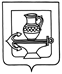 АДМИНИСТРАЦИЯ СЕЛЬСКОГО ПОСЕЛЕНИЯ КУЗЬМИНО-ОТВЕРЖСКИЙ СЕЛЬСОВЕТ ЛИПЕЦКОГО МУНИЦИПАЛЬНОГО РАЙОНА ЛИПЕЦКОЙ ОБЛАСТИП О С Т А Н О В Л Е Н И Е___________________________                                                                      № ____О запрете розничной продажи алкогольной продукции в Международный день защиты детей на территории сельского поселения Кузьмино-Отвержский сельсовет Липецкого муниципального районаВ целях недопущения розничной продажи алкогольной продукции, руководствуясь Федеральным законом от 22.11.1995 N 171-ФЗ «О государственном регулировании производства и оборота этилового спирта, алкогольной и спиртосодержащей продукции и об ограничении потребления (распития) алкогольной продукции», пунктом 3 части 1 статьи 5 Закона Липецкой области от 29.12.2021 № 118-ОЗ «О регулировании вопросов, связанных с оборотом алкогольной продукции на территории Липецкой области», администрация сельского поселения Кузьмино-Отвержский сельсовет Липецкого муниципального района Липецкой областиПОСТАНОВЛЯЕТ:1. Запретить розничную продажу алкогольной продукции на территории сельского поселения Кузьмино-Отвержский сельсовет Липецкого муниципального района в Международный день защиты детей – 1 июня 2023 года.2. Старшему инспектору администрации сельского поселения Кузьмино-Отвержский сельсовет Липецкого муниципального района Пастуховой Е.Ю. уведомить организации и индивидуальных предпринимателей, осуществляющих розничную продажу алкогольной продукции на территории сельского поселения Кузьмино-Отвержский сельсовет Липецкого муниципального района, о запрете розничной продажи алкогольной продукции в Международный день защиты детей на территории сельского поселения Кузьмино-Отвержский сельсовет Липецкого муниципального района.3. Старшему программисту администрации сельского поселения Кузьмино-Отвержский сельсовет Липецкого муниципального района Авдееву А.В. разместить информацию о запрете розничной продажи алкогольной продукции в Международный день защиты детей на территории сельского поселения Кузьмино-Отвержский сельсовет Липецкого муниципального района на официальном сайте сельского поселения Кузьмино-Отвержский сельсовет Липецкого муниципального района, мессенджерах и социальных сетях.4. Настоящее постановление разместить для открытого доступа на видном месте в установленном режиме работы в помещении администрации сельского поселения, сельской библиотеке, сельском доме культуры, помещении почты, на доске объявлений и на официальном сайте администрации сельского поселения Кузьмино-Отвержский сельсовет в информационно-телекоммуникационной сети "Интернет".5. Настоящее постановление вступает в силу со дня его официального обнародования.Глава администрации сельского поселения Кузьмино-Отвержский сельсовет                                           	            Н.А.Зимарина